St. Patrick Parish Faith Formation Ministry140 Church St.Portland, MI  48875517-647-6505 Ext. 419MondayNightFaithFormationMarch 2024Month of St. JosephWe don’t know much about St. Joseph except what is mentioned in the Gospels. Joseph was the husband of the Blessed Virgin Mary and the foster-father of Jesus as well as a carpenter. Through his work of manual labor, Joseph provided for the Holy Family, and shared in the divine plan of salvation. This month I challenge the students to find something that represents St. Joseph. This can be a picture, statue, tool, or anything that you can come up with. Students who participate and bring something in will be given a prize.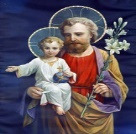 Forgiveness“A decision to release feelings of resentment or vengeance towards a person.” Parents are to teach and challenge their children this throughout the month. However, you choose to reward them for practicing, this is up to you. If you contact me that your children were “caught in the act” displaying this, they will get a free Slushie card. Service Project for MarchThis month’s service project will be for students to do household chores without complaining. Students can help with the dishes, take out the trash, sweep/vacuum the floors, dusting, clean the bathroom, clean their own room, or help a sibling clean their room. Parents, this is a chance for you to relax a bit while your children do the work. Any picture that gets sent to me or a parent contacts me, students will receive a free Slushie card. 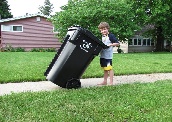 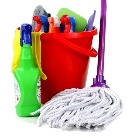 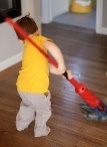 First Communion PreparationThe second part of “Sings of Grace: You Are Loved” information was sent out in February. Sign up due date is March 8th. Students should continue to work on this through the middle of May, see outline for due date. This will need to be finished with a certificate turned in to ensure they receive the Sacrament. You should have also received the Mass Reservation Form to fill out and return by May 17th. March 2nd and 9th are the scheduled dates for First Reconciliation. Remember you only need to attend ONE of these dates. 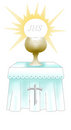 Stations of the CrossFaith Formation families will be participating in Stations of the Cross/Soup Supper on Friday, March 22nd  at 6:00 pm. Families are requested to provide soup/bread/help set up and clean up. The students will be leading the Stations(need volunteers for this/parents can participate too). The class with the most in attendance will receive a reward. This information with details was sent out in February. A reminder will be sent out closer to the date. Please provide your services where you are able.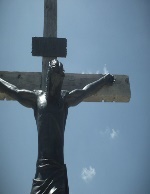 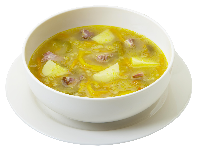 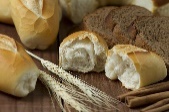 Parish MissionMark your calendars for March 3-5 beginning at 7pm in the church. Therefore, there will not be any classes on Monday, March 4th so families can attend this. See the attached flyer with all the details.“Take care not to preform righteous deeds in order that people may see them; you will have no recompence from your heavenly Father.”                                                                                               (Matthew 6:1-6)March Birthdays to Celebrate                                         18th- Alex Edlund                                                22nd- Emery Harris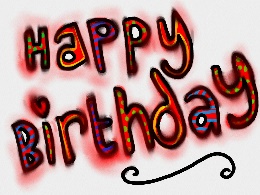                                          20th- Kylie Ferris                                                  25th- Vera Martin                                         21st -Flora Hengesbach                                 